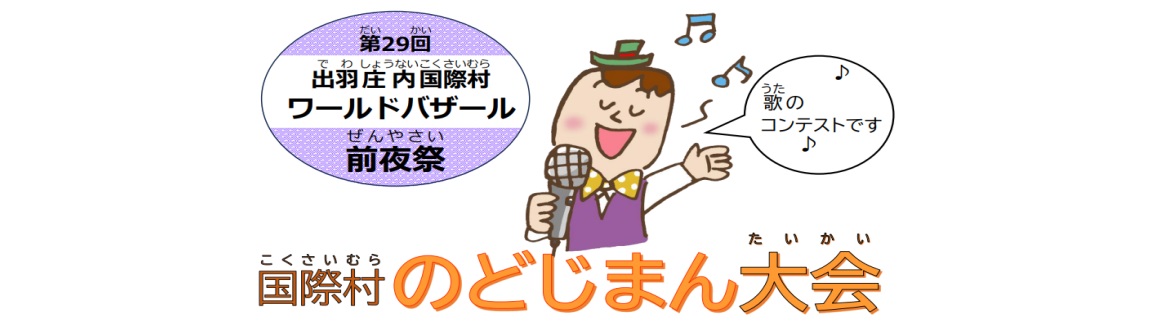 申込みフォームおみありがとうございました。みがいときは、「ワールドバザール」で２０をびます。あとで、するにがします。がまるまで、もうしってください。なんですか？あなたのはどこですか？メールアドレスどこにんでいますか？れい：　つるおか市、 みかわ町れい：　つるおか市、 みかわ町れい：　つるおか市、 みかわ町あなたのチームは、ですか？あなたのチームは、ですか？　　　　　　　　　　　　　　　　人　　　　　　　　　　　　　　　　人あなたがうのと
のをえてくださいあなたがうのと
のをえてくださいのののののあなたがうのYoutube URLをえてくださいあなたがうのYoutube URLをえてくださいhttps://www.https://www.https://www.https://www.https://www.でいますか？でいますか？